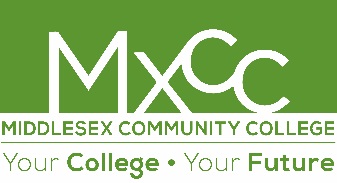 Middlesex Community CollegeRadiologic Technology ProgramInformation PacketFall 2019 100 Training Hill RoadMiddletown, CT 06457-4889(860) 343-5800www.mxcc.edu/degrees/radtechhttp://mxcc.edu/future-students/selective-admissions/All potential applicants are strongly encouraged to attend an Information Session to learn more about the Program. A list of upcoming events is available at http://mxcc.edu/future-students/selective-admissions/. Rev. 9/2018: please disregard all previous versions of this Information Packet.  TABLE OF CONTENTSIntroduction								3Program Information							3Accreditation								4Advisement								4Educational Advancement						4Application Process							5Interview Process							6Selection Process							6Program of Study							7Mid-Term Grade Report						8Observation Guidelines							10Observation Form							13Program Mission Statement						14Program Effectiveness Data						15Technical Standards							16Important Information for Accepted Students				17Introduction Middlesex Community College’s Radiologic Technology program prepares students for entry-level employment as Radiographers in hospitals, clinics, and medical offices. The program emphasizes that quality patient care will be provided by individuals who have received instruction based on educational and instructional guidelines consistent with the profession. Middlesex Community College MissionIn all it does, Middlesex Community College strives to be the college of its community. By providing high quality, affordable, and accessible education to a diverse population, the college enhances the strengths of individuals through degree, certificate, and lifelong learning programs that lead to university transfer, employment, and an enriched awareness of our shared responsibilities as global citizens.Accessibility & Disability ServicesMiddlesex Community College is committed to equal access for persons with disabilities.  Academic adjustments are provided to students with disabilities to assure equivalent access to academic and campus programs.  For information about academic adjustments and how to request them, please contact Hilary Phelps, Disability Support Services Coordinator (Founders Hall 121; 860-343-5879 or hphelps@mxcc.edu).  Ms. Phelps works with students to discuss individual requests, review the type of adjustments and services that MxCC will provide, and inform them about any documentation that may be necessary to arrange for certain adjustments.  Students with disabilities are encouraged to contact Ms. Phelps at least one month before classes begin to avoid any delay in providing academic adjustments, especially when the college must arrange for external resources to provide the adjustments.  Academic adjustments cannot be given retroactively.  For further information, please visit www.mxcc.edu/disablity-services.Program Information Middlesex Community College School of Radiologic Technology is a full-time, 22-month program for students interested in a career in Radiography. The program accepts and starts a new class during the fall semester each year. Enrollment in the program is restricted by limited clinical facilities and strict JRCERT clinical capacity requirements.Following the successful completion of all Program requirements and obligations to the college, students are awarded an Associate of Science – Radiologic Technology Degree and may sit for the national certification examination administered by the American Registry of Radiologic Technologists. Successful completion of the national certification examination with a minimum score of 75 is necessary for application to the State of Connecticut for licensing purposes as a Radiographer.The program adheres to MXCC Student and Faculty Non-Discrimination policies in that there is no discrimination of student or faculty based on race, color, national or ethnic origin, religion, age, sex, marital or veteran status, sexual orientation, physical disability, or any other legally protected status. Our graduates are allied health professionals who operate imaging equipment to obtain diagnostic radiographs for every part of the body. Employment opportunities include education, sub-specialization, sales and applications, and administration.Accreditation The Middlesex Community College School of Radiologic Technology is accredited by The Joint Review Committee on Education in Radiologic Technology (JRCERT) and authorized by the Connecticut Board of Regents. The Joint Review Committee on Education in Radiologic Technology 20 North Wacker Drive, Suite 2850 Chicago, IL 60606-3182 (312) 704-5300 www.jrcert.org The JRCERT Standards for an Accredited Program in Radiologic Sciences are available at www.jrcert.org/programs-faculty/jrcert-standards/ AdvisementJudy WallaceProfessor of Biology/Anatomy & PhysiologyCoordinator, Radiologic Technology ProgramWheaton Hall, room 209(860) 343-5780jwallace@mxcc.eduEducational AdvancementThe Radiologic Technology Program supports the educational advancement of its graduates.  Middlesex Community College offers post-primary certification programs in Computed Tomography, Mammography, and Magnetic Resonance Imaging. To learn more about these exciting opportunities and the admissions process for both, please visit our website: http://mxcc.edu/future-students/selective-admissions/. Application Process Radiologic Technology is a selective admissions program. The deadline to submit all application materials (including all final official transcripts) to the Office of Enrollment Services at Middlesex Community College is March 22, 2019. Late applications and transcripts are not accepted. All applicants are required to submit the following by the March 22, 2019 deadline: General Middlesex Community College application with $20 application fee. Signed and completed Radiologic Technology Application. The application is available online at http://mxcc.edu/future-students/selective-admissions/ or at the Office of Enrollment Services (Founders Hall).Proof of high school completion. Submit an official high school transcript or a photocopy of the high school diploma or GED certificate. Official college or university transcripts from all colleges ever attended. If you have completed courses at Middlesex Community College, you do not need to submit a Middlesex transcript. All transcripts must be final transcripts. Students taking courses in the fall or winter semester must submit transcripts that include their fall & winter grades. You must submit all transcripts (including those with course withdrawals, course failures, and remedial/developmental courses) regardless of the age of the transcripts and applicability to the Radiologic Technology program. This includes any college credits earned while in high school.Minimum 2.7 Rad Tech GPA- based only on the college courses with grades that meet the admission requirements and curriculum requirements of the Radiologic Technology Program. The Rad Tech GPA is a program-specific calculation and may differ from your college GPA.  (Please note: if an applicant is using a course from a Fresh Start Semester to meet a Rad Tech admission or program curriculum requirement, that course will count in the calculation of the applicant’s Rad Tech GPA.)Completion of BIO*211 (Anatomy and Physiology I) or equivalent, with a grade of C+ or higher, completed within five years prior+ to application deadline of March 22, 2019. Completion of BIO*212 (Anatomy and Physiology II) or equivalent, with a grade of C+ or higher, completed within five years prior+ to application deadline of March 22, 2019 or completed during, but no later, than the spring semester of application year. Completion of ENG*101 (English Composition) or equivalent with a grade of C or better by the application deadline of March 22, 2019. + “Five years prior” is defined as having completed the course between December 2013 and March 22, 2019.(One page personal statement: Must address the following topics:Brief biographyReason(s) for interest in the Radiologic Technology fieldReflection on the applicant’s observation experience. The personal statement should be submitted in Times New Roman 12 pt. font and signed. Hand-written essays are not accepted.Written documentation of having spent time observing radiographers in their professional setting. To arrange an observation at Middlesex Hospital, please contact Donna Crum (before February 2019) at donna.crum@midhosp.org.  Applicants will need to make their own arrangements to complete an observation at another facility. Please see page thirteen of this packet for the form to submit. Mid-term grade report. Students taking college courses during the spring 2019 semester must submit their mid-term grades before the March 22, 2019 deadline. Please see page eight for the mid-term grade report form.Immunization RecordsThis includes documentation for Measles, Mumps, Rubella (MMR) and Varicella (chicken pox).  Certain exemptions may apply. For example, students born on or before December 31, 1956 are exempt from the MMR requirement only. Students born in the United States before January 1, 1980 are exempt from the varicella requirement only.  Students must also have a two-step – Tuberculosis test record documentation within 1 year of the start of the program.  Clinical sites also require a non-reactive PPD test (Mantoux not more than one year old) and flu shot of all students. Additional immunizations may apply; students will receive additional information at the time of their acceptance into the program.   Interview ProcessAfter the application deadline has passed, the Radiologic Technology Program Review Committee will review all applications to determine if the applicant is eligible for consideration. The Office of Enrollment Services will then contact eligible applicants if selected for an interview.  Not all eligible applicants will receive an invitation to interview. Selection ProcessInterviews use a prescribed question format. Upon completion of the interview, the top candidates (up to twenty-four students and alternates) will undergo a background check as discussed during the interview process.  Based on the outcome of the background checks, up to twenty-four candidates will receive an invitation to join the program.  Applicants not chosen for admission are encouraged to apply for the next academic year.The alternates are on the Program waitlist for the incoming fall cohort that year. If an opening becomes available, before the start of classes, applicants will be selected (in rank order) from the waitlist and offered a spot in the Program. Applicants who refuse a spot in the Program are removed from further consideration.  The waitlist dissolves at the start of the fall semester. The waitlist will not carry over from year to year. Applicants who are not selected from the waitlist will need to submit a new application packet if they want to be considered for admission to the Radiologic Technology program the following year. Please review the college website for any updates regarding the admissions guidelines and process. Applicants may contact the Office of Enrollment Services to see what general application information is still on file.The program starts in the fall semester each year.  Decisions will be available by mid-May each year.MXCC Radiologic Technology Program of StudyThe program of study reflects a full-time curriculum plan that matriculated students enrolled in the radiologic technology program are required to complete before graduation. Many students complete most of the general education courses before applying to the program. Non-radiology courses must be taken no later than the semester listed in the plan of study but may be taken earlier; radiology courses must be taken in the stated sequence. RAD* courses scheduled for the summer session are mandatory courses toward the completion of the radiologic technology professional curriculum. Students must earn a “C” or higher in all RAD* designated and program courses with the exception of BIO*211 and BIO*212 which is a C+ or higher. Students who fail to complete required courses or meet the minimum grade requirement may be dismissed from the program. There may be pre-requisite courses that must be successfully completed prior to taking listed courses. It is the responsibility of the students to know and meet all requirements for graduation.Total Program Credits: 68 credits (general education credits - 27 credits; RAD* credits - 41 credits) *Effective fall 2017, students beginning the Rad Tech program should refer to the Graduation Checklist for update information regarding options for this elective.Middlesex Community College/Middlesex HospitalRadiologic Technology Program Mid-term grade reportStudents taking college courses at any institution during the spring 2019 semester are required to submit mid-term grades. Please bring this form to your current instructor/s, have each instructor sign the form, and indicate your current grade. Please note: instructors must provide a letter grade (a range of grades is acceptable, for example: “A-/B+”). If you have any questions, please call the Office of Enrollment Services at (860) 343-5719.Student name: _______________________________________Banner ID:  @_______________________Spring 2019 semester courses:College/University:											Course Title:												Current grade:							Date:					Instructor’s signature:											 Email: 								Phone: 					Comments:												College/University:											Course Title:												Current grade:							Date:					Instructor’s signature:											 Email: 								Phone: 					Comments:												College/University:											Course Title:												Current grade:							Date:					Instructor’s signature:											 Email: 								Phone: 					Comments:												College/University:											Course Title:												Current grade:							Date:					Instructor’s signature:											 Email: 								Phone: 					Comments:												College/University:											Course Title:												Current grade:							Date:					Instructor’s signature:											 Email: 								Phone: 					Comments:												Middlesex Hospital – School of Radiologic Technology Academic Observer PolicyPurpose:  Prospective radiography students are required to do a minimum of a two (2) hour observation in a radiology department prior to program admission.  The requirements for persons to observe the operations of the radiology department, including direct observation of patient care.Scope:      Radiology department at a hospital.   Definition of Terms:The term ACADEMIC OBSERVER refers to any non-paid, visiting person, at least 15 years of age, from a recognized college, university, or high school, who is assigned to a specific radiography program student or radiology department staff member by the School of Radiologic Technology clinical coordinator to observe clinical operations of the Radiology Department for radiography program purposes.The assigned radiograph program student or radiology department staff member will be responsible for the observer and ensure compliance with Hospital policies and procedures.Process:Students who have completed the School of Radiologic Technology Observation Form and spoken with the School of Radiologic Technology clinical coordinator will observe patient care under the direct supervision of a radiography student or radiology department staff member.  Such individuals are subject to the requirements and responsibilities for academic observing in accordance with this policy.  Any person wishing to be an observer must notify the School of Radiologic Technology within a minimum of five (5) business days before planned observation.  Due to the risks associated with certain hospital environments, observers are not permitted in the Operating Room or Critical Care Unit. The requirements to be a School of Radiologic Technology academic observer are described below, broken out by School of Radiologic Technology and observer responsibilities.School of Radiologic Technology Responsibilities:When accepting a student to observe, the School of Radiologic Technology must receive and review the completed School of Radiologic Technology Academic Observation Form to the School of Radiologic Technology Clinical Coordinator at least five (5) days prior to the student’s observation.  Ensure that the student has completed all required paperwork.   On the day of observation, all observers must obtain an observer badge, which can be picked up by the observer in the School of Radiologic Technology clinical coordinator’s office.  Any observer not in compliance with these requirements should be directed to the radiography program director before observation or sent home.For any patient observation, a verbal consent from the patient or surrogate is required before entering the room with the observer.  Upon refusal in either instance, the observer must not enter the room under any circumstance.Ensure that the observer does not engage in any of the following activities:Speaking with patients unless invited Examining patients Writing in or accessing patient charts Advising clinicians or the patient regarding medical care or treatment Participating in patient care in any manner Provide the student with guidance as to appropriate behavior and attire.  The student is expected to wear business casual clothing and he/she is not permitted to wear open-toed shoes, tank/tube tops, t-shirts, jeans, cutoffs, shorts, sweats, perfume/cologne, dangling or inappropriate jewelry. Students with such attire will be sent home.Confirm that the observer has left any personal electronic devices capable of video, photography, or communication at home or inside their vehicle.Arrange the date and time with the academic observer at least five (5) days prior to observation.Provide a brief orientation to the Hospital’s safety standards, infection control procedures, and HIPAA privacy concerns. All students will be given acknowledgement forms with more details about each policy and should have a basic understanding before arriving at the Hospital.  Any non-compliance with such policies should be referred to the School of Radiologic Technology clinical coordinator and the observer should be sent home.Instruct observer to return his/her badge and sign out at the end of the observation with the School of Radiologic Technology Clinical Coordinator.  If observing at a Middlesex Hospital satellite facility, the badge may be returned to School of Radiologic Technology clinical instructor before leaving the satellite facility. The observer will follow the outline procedure for the specific hospital they have gained the opportunity to observe.   Observer Responsibilities:Observer will complete the School of Radiologic Technology Observation Health Form (if observing at a Middlesex Hospital site), which can be downloaded from the college webpage, and he/she must file a completed copy with the School of Radiologic Technology clinical coordinator at least five (5) days prior to the requested observation date.Observer understands that he/she will not be provided with liability or medical insurance nor qualify for workers compensation benefits if injured during the course of the observership. Observer will provide documentation that he/she has health insurance coverage which is valid in the United States.Observer will not provide medical care to patients which includes but not limited to performing the following functions: Take a medical history, perform physical examination, diagnose and treat a patient’s condition, prescribe and administer drugs, write notes or orders in patient’s chart, perform and assist in a procedure, bill for services rendered. Observer acknowledges that providing medical care to patients in violation of this agreement.Observer understands that he/she must be accompanied by their assigned radiography program student or radiology department staff member when observing patient care activities. Observer has no independent access to patients or to patient records (electronic or hard-copy).Observer must wear a temporary ID badge with an “Academic Observer” label and must return the temporary badge to the School of Radiologic Technology clinical coordinator or the clinical instructor if at a Middlesex off-site.Observer will provide documentation of current (within one (1) year of request for observation) basic immunization records to include: Rubella, Rubeola (measles), Mumps, Varicella (chicken pox), Tuberculosis (2 step), and Hepatitis B (optional).Observer agrees to refrain from patient care observation at any time observer has an infectious disease or condition that could be transmitted to patients.Observer, at Middlesex Hospital, will watch an orientation video.  Observer will not disclose or discuss patient identifiable information with any persons except in accordance with applicable law, Hospital policies and with the approval of other healthcare providers involved in the patient’s care as needed to facilitate the observership experience. Observer assumes all costs incurred during observation hours, including meals, parking, etc.Observers are expected to dress appropriate business casual and are not permitted to wear open-toed shoes/high heels, tank/tube tops, t-shirts, jeans, cutoffs, shorts, sweats, perfume/cologne, dangling or inappropriate jewelry (ear rings or necklaces, visible body piercings). Students with such attire should be sent home.Observer is not permitted to carry any personal electronic devices capable of video, photography, or communication.  All such devices should be left at home or in their vehicle.Observer releases Middlesex Hospital and its affiliates, trustees, officers, employees and agents from any responsibility or liability for personal injury, including death, and damage to or loss property that Observer may incur due to negligence of the Hospital and its affiliates, trustees, officers, employees and agents arising while Observer is in the Hospital.************************************************I will follow the Middlesex Community College School of Radiologic Technology Academic Observer Policy.   ______________________________	______________________________	______________Printed Name				Signature				Date*Please mail or return form to the Middlesex Hospital School of Radiologic Technology at the above address at least 5 BUSINESS DAYS prior to observation.07/2010 djcRevised: 9/2014MxCC School of Radiologic TechnologyObservation/Shadow Documentation FormThis form is part of the application process to the Middlesex Community College Radiologic Technology Program and should be completed and submitted to the Office of Enrollment Services at Middlesex Community College on/or before March 22, 2019 as part of the Fall 2019 application process for the Radiologic Technology Program.______________________________________________________________________________Print Name_____________________________________________________________________________________________Address                                                                                City                         ST.                                        Zip Code_______________________________________________             ________________________________________Phone (Cell)                                                                                                               E-mailPrint Name of Applicant:_____________________________________________________________________________, attended a 2-hourObservation/shadow at the facility listed below on       ____________________________                                                                                                         DateHospital NameAddressCity                                                                              St.                                                                                  Zip CodeCode________________________________________________________________Radiology Department Staff’s Name/Credentials (Print)________________________________________________________________Radiology Department Staff’s Signature                                                        DateOffice of Enrollment ServicesMiddlesex Community College100 Training Hill Rd.Middletown, CT 06457Approved:  Donna J. Crum, RT (R) (CT)            Judy Wallace, PT, DPT           Effective Date:  8/13                     Program Director                            Program Coordinator            Reviewed: Annually                                                                                                                                  Reviewed, Not Revised:  2009,10,11,12                                                                                                                                   Reviewed & Revised:  2013, 2014, 2015, 2016, 2017, 2018Program Mission StatementThe Middlesex Community College Radiologic Technology Program is dedicated to educating and training students to become certified, professional, and competent technologists in the field of Radiologic Sciences.The mission statement is realized through the attainment of the following goals:Students will be clinically competent.Students will use critical thinking skills in both routine and non-routine clinical situations.Students will demonstrate professional behaviors.Students will communicate effectively.Student Learning Outcomes Students will correctly apply positioning skills for patient procedures based on patient assessment.Students will select appropriate technical factors for patient procedures based on patient assessment. Students will practice radiation safety.Students will use effective oral communication skills.Students will practice written communication skills.Students will demonstrate professional behaviors.In addition to the above-mentioned goals and student learning outcomes, benchmarks formulated to indicate Program effectiveness include:A first attempt ARRT credentialing exam pass rate of 100%.Annual Exit Survey Evaluation Average of 90% for student satisfaction with their education.Annual Employer Satisfaction Survey Average of 2.0 on a 3.0 scale for employer satisfaction with graduate’s performance.A five-year average job placement rate within 12 months of Program completion of ≥ 80 % (Effective 2014). The Program’s mission is achieved when the graduate has successfully completed and achieved all Program Goals and Outcomes.  The program mission complements the missions and values of our affiliate sites.Program Effectiveness Data*Note-Graduate follow up surveys are typically sent to graduates 6 months following graduation. Information is updated as graduate surveys are received and analyzed each year.Credentialing Pass RateFive-year average credentialing examination (American Registry of Radiologic Technologists Radiography exam) pass rate of not less than 75 percent at first attempt within 6 months of graduation. The credentialing examination pass rate is the number of graduates  who, on the first attempt, pass the American Registry of Radiologic Technologists certification exam.Program Completion RateProgram completion rate is defined as the number of students who completed the program within 150% of the stated program length. The program length is 22 months and completion rate is defined as those students graduating within 33 months of the beginning of the program. The entry point is the first day of the fall semester of the first year of the programTechnical Standards for Admission and RetentionIf you have any type of impediment/disability (ADD, ADHD, learning, physical, psychiatric or anything else) with which you need assistance, you must contact Disability Support Services (DS) at 860-343-5879. DS information is available at http://mxcc.edu/disability-services/ Documentation must be supplied through Disability Services by all students requesting accommodations. For any accommodations to be considered, the student must file the impediment/disability with Middlesex Community College Disability Services (DS) and follow all DS procedures. If a student wishes to request special accommodations they must follow the procedure listed on the DS website. Students are encouraged to contact Disability Services to allow enough time to process your request. ***The program reserves the right to require the applicant or student to physically demonstrate any of the above listed skillIMPORTANT INFORMATION FOR STUDENTS ACCEPTEDINTO THE RADIOLOGIC TECHNOLOGY PROGRAMCLINICAL SITESClinical learning experiences are planned as an integral part of the program and are held at a variety of healthcare settings, such as hospitals, extended care facilities, and selected community health centers. Students are responsible for arranging their own transportation to and from assigned clinical sites. Clinical experiences may be assigned during daytime, evening, or weekend hours. Assignment of clinical sites is at the discretion of the faculty. Clinical sites could be within an hour radius of the college, and may require a mandatory parking fee.CRIMINAL BACKGROUND CHECKSSeveral clinical sites are now requiring that criminal background checks be completed on any students who will be attending a clinical rotation at those facilities. Students found guilty of having committed a felony/misdemeanor may be prevented by a facility from participating in clinical experiences at particular clinical sites. If you cannot participate in a clinical rotation at an assigned facility, you may not be able to complete the objectives of the course and of the program.HEALTH REQUIREMENTSAll Radiologic Technology students must comply with all medical requirements and will be given supplemental information during the interview process. WAIVER OF LICENSURE GUARANTEEUpon successful completion of the Associate Degree in Radiologic Technology, the graduate is eligible to take the licensure exam of the American Registry of Radiologic Technologists. Graduation from the Radiologic Technology Program does not guarantee licensure to practice. Program Admission and Pre-requisite  Courses  (11 Credits)ADMISSION REQUIREMENTSENG*101: English Composition (3 credits) with a “C” or betterBIO*211: Anatomy & Physiology I (4 credits) with a “C+” or better taken within the past 5 years.PRE-REQUISITE REQUIREMENTSBIO*212: Anatomy & Physiology II (4 credits) with a “C+” or better taken within the past 5 years but no later than the spring semester of application year.Semester 1, Fall (16 credits)Semester 1, Fall (16 credits)CreditsSemester 2, Spring (14 credits)Semester 2, Spring (14 credits)CreditsPHY*110Introductory Physics4PSY*III General Psychology I3MED*125Medical Terminology3RAD*209Methods of Patient Care II3RAD*105Radiographic Anatomy & Procedures I3RAD*172Radiographic Clinical Practicum II2RAD*109Methods of Patient Care I1RAD*219Radiographic Equipment and Image Production3RAD*171Radiographic Clinical Practicum I2RAD*204Radiographic Anatomy & Procedures II3MAT*137Intermediate Algebra3Summer Session (7 credits)Summer Session (7 credits)CreditsRAD*240Radiographic Clinical Practicum III4RAD*200Radiologic Physics & Diagnostic Imaging Modalities3Semester 3, Fall (15 credits)Semester 3, Fall (15 credits)CreditsSemester 4,  Spring (6 credits)Semester 4,  Spring (6 credits)CreditsAesthetic Dimensions Elective*3RAD*271Advanced Clinical Internship 6RAD*222Radiobiology and Protection3RAD*223Pathology for Medical Imaging2RAD*206Quality Assurance3RAD*241Radiographic Clinical Practicum IV3.YearYearYear.Percent passing on 1st attempt.Percent passing on 1st attempt.Percent passing on 1st attempt.Percent passing on 1st attemptNumber of students.  •       .Number of students.  •       .Number of students.  •       ..2013201320132013201320132013100%100%100%100%17 of 17 students passed on 1st attempt17 of 17 students passed on 1st attempt17 of 17 students passed on 1st attempt17 of 17 students passed on 1st attempt17 of 17 students passed on 1st attempt17 of 17 students passed on 1st attempt17 of 17 students passed on 1st attempt17 of 17 students passed on 1st attempt201420142014201420142014201494%94%94%94%17 of18 students passed on 1st attempt.17 of18 students passed on 1st attempt.17 of18 students passed on 1st attempt.17 of18 students passed on 1st attempt.17 of18 students passed on 1st attempt.17 of18 students passed on 1st attempt.17 of18 students passed on 1st attempt.17 of18 students passed on 1st attempt.201520152015201520152015.     -85%.11 of 13 students passed on 1st attempt11 of 13 students passed on 1st attempt11 of 13 students passed on 1st attempt11 of 13 students passed on 1st attempt11 of 13 students passed on 1st attempt11 of 13 students passed on 1st attempt11 of 13 students passed on 1st attempt11 of 13 students passed on 1st attempt.	-,  .	-·.	·,  ',·          '12 of 15 students passed on1st attempt.	-,  .	-·.	·,  ',·          '12 of 15 students passed on1st attempt'.·..·20162016201620162016201680%..	-,  .	-·.	·,  ',·          '12 of 15 students passed on1st attempt.	-,  .	-·.	·,  ',·          '12 of 15 students passed on1st attempt'.·..·201720172017201720172017201794%94%94%94%16 of I7 students passed on !st attempt16 of I7 students passed on !st attempt16 of I7 students passed on !st attempt16 of I7 students passed on !st attempt16 of I7 students passed on !st attempt16 of I7 students passed on !st attempt16 of I7 students passed on !st attempt16 of I7 students passed on !st attempt·.·.5 year average5 year average....73 out of 80 = 91.25%.··..YearPercent CompletionNu!llber of Stud ntNumber of Students201389%19 began, 17 graduated2 voluntary withdrawals2014 95%   19 began, 18 completed1 voluntary withdrawal201587%15 began, 13 graduated1 voluntary withdrawal; 1 academic dismissal 201679 %  18 began, 15 graduated                 2 voluntary withdrawal; 1 academic dismissal201794%19 began, 17 graduated2 voluntary withdrawal5 Year Average89%90 began the program; 80 graduated; * 8 voluntary withdrawal; 2 dismissed due to academicsStandardExamplesMotor Skill: The student must possess enough strength and motor coordination required to execute the movements and skills required to safely perform the functions of a radiographer for up to 10 hours.The ability to:-Carry, reach, stoop, and lift up to 35 pounds-stand and walk without support up to 100% of the time while assigned to the clinical setting-demonstrate enough gross and fine motor coordination to respond quickly and efficiently to patientsSensory Ability: The student must possess the ability to obtain information in the classroom, laboratory, or clinical settings.Visual Acuity (Minimum: Corrective 20/40 bilaterally)The ability to:-visually monitor patient and equipment during procedures-visually assess computerized/radiographic images-visually use various digital and technological equipment and controls-visually prepare and administer contrast media and other medications as directed-hear effectively sounds of patient distress and patient monitoring devices and overhead communication-understand a normal speaking voice and to respond appropriatelyCommunication Ability: The student will have the ability to accurately convey and interpret information in fluent English to patients and the healthcare team using various communication techniques (verbal, written, assisted (such as TTY) and/or electronic).The ability to:-question a patient, family member, and /or caregiver, and relay information-verbally communicate to obtain an accurate clinical history, provide optimal patient care, and direct patients during procedures-demonstrate literacy sufficient to access information and to effectively document using technology-effectively interpret and process information Professional Attitudes and Behaviors: The student must demonstrate:-concern for others, integrity, ethical conduct, accountability, interest and motivation.-professional interpersonal skills with a diverse population (Cross-cultural competency)The ability to:-remain focused on multiple details and tasks for up to 10 hours (the clinic shift.)-function effectively under stress and adapt to changing environments inherent in clinical practice,-make proper judgements regarding safe and quality care-maintain effective, mature, and sensitive relationships with patient, families, caregivers, students, faculty, staff and other professionals under ALL circumstancesCritical Thinking: The student must be able to prioritize, organize and attend to tasks and responsibilities efficiently.The ability to:-conceptualize human anatomy in three dimensions-collect, interpret, and analyze written, verbal, and observed data,-utilize basic mathematical concepts and arithmetic formula to perform exposure factor calculations and other technical problems related to radiographic image quality,-prioritize multiple tasks, integrate information and make appropriate decisions concerning patient care and equipment manipulations-understand and apply didactic theory of radiographic principles to their respective clinical applications